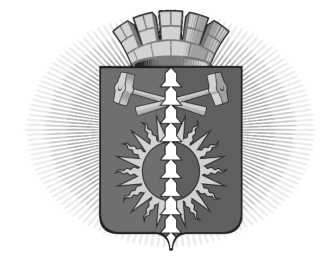 АДМИНИСТРАЦИЯГОРОДСКОГО ОКРУГА ВЕРХНИЙ ТАГИЛПОСТАНОВЛЕНИЕО сносе ветхих дровяников, расположенных в 6 квартале г. Верхнего Тагила В соотвествии с Градостроительным кодексом Российской Федерации,  актом обследования муниципального имущества: дровяников 12 секций от 28.04.2021 (с фототаблицей), в связи опасностью пребывания людей возле и внутри дровяников, в целях обеспечения пожарной безопасности и для предотвращения чрезвычайных ситуаций на территории городского округа  Верхний Тагил, а также минимизации и (или) ликвидации последствий их проявлений, руководствуясь  Уставом   городского округа Верхний Тагил, Администрация городского округа Верхний ТагилПОСТАНОВЛЯЕТ:Произвести в июне 2021 года снос дровяников 12 секций, общей площадью 435 кв.м., балансовой стоимостью 123 455 (сто двадцать три тысячи четыреста пятьдесят пять) рублей 00 копеек, расположенных в 6 квартале города Верхний Тагил, Свердловской области, между домами ул. Ленина, 106, 108, 110, Чехова, 4, Лермонтова, 4. и расчистку земельного участка, на котором они располагаются. Отделу по управлению муниципальным имуществом и земельными ресурсами совместно с Архитектурно-строительным отделом Администрции обеспечить размещение информации о планируемом сносе дровяников 12 секций непосредственно на объектах, на официальном сайте городского округа Верхний Тагил и  в газете «Месные ведомости».Архитектурно-строительному отделу по истечении 2 (двух) месяцев со дня опубликования сообщения о планируемом сносе дровяников 12 секций организовать мероприятия по сносу.Отделу по управлению муниципальным имуществом и земельными ресурсами обеспечить вывоз и сохранность имущества физических лиц в течение 1 (одного) года после процедуры сноса дровяников.Контроль за ходом производства работ  по сносу объекта муниципальной собственности и предоставлении отчетности о целесообразности использования образовавшихся стройматериалов после сноса дровяников 12 секций  возложить на заместитля главы Администрии по ЖКХ и  городскому хозяйству Н.Н.Русалеева.Отделу по управлению муниципальным имуществом и земельными ресурсами провести исключение снесенных дровяников 12 секций из реестра муниципальной собственности, раздел 1.1.2.С.Контроль за исполнением настоящего постановления возложить на зам.главы администрации по жилищно-коммунальному и городскому хозяйству Н.Н. Русалеева.Настоящее опубликовать на официальном сайте Администрации городского округа Верхний Тагил в информационно-телекоммуникационной сети Интернет (www.go-vtagil.ru).Глава городского округаВерхний Тагил                                         подпись                            В.Г. Кириченко  от 28.04.2021            № 219г. Верхний Тагилг. Верхний Тагилг. Верхний Тагилг. Верхний Тагил